Lernsituation „Was Promis glauben…“ - und meine eigenen GlaubensvorstellungenGestaltung einer MappeHandlungskreis: Was Promis glauben… - und meine eigenen GlaubensvorstellungenErstellung einer MappeFach:  	Ev./Kath. ReligionNiveaustufe:	2Bildungsgang: BEK, BVJKlasse:		 Lernfelder: A (B)Zeitbedarf:	10 UnterrichtsstundenAutorin/Autor:Materialienkommission Evangelische und Katholische ReligionVerfügbarkeit:über die Fachberatung oder direkt: nline.nibis.de/….Didaktischen Jahresplanung:Eigene Glaubensvorstellungen formulierenDidaktischen Jahresplanung:Eigene Glaubensvorstellungen formulierenAusgangssituation:  Immer mehr Promis outen sich: „Leben ohne Gott, ist wie Fußball ohne Ball. Es ist für mich eine riesige Ehre zu  Österreichs Fußballer des Jahres gewählt worden zu sein. … bedanken möchte ich mich bei allen, die mich gewählt haben, bei meiner Familie, meinen Freunden und bei Gott.“ Zitat des Fußballers David Alaba (Fußballspieler von FC Bayern München) 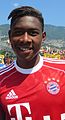 Textquelle: http://www.erzbistum muenchen.de/media/media20311020.pdf Bildquelle: commons.wikimedia.org/wiki/Category: David_Alaba: David Alaba 2013. JPG „Wir haben beide festgestellt, dass wir Gott im Herzen tragen.“ Die ukrainischen Profiboxer Vitali und Wladimir Klitschko ließen sich erst als Erwachsene taufen. Sie sind davon überzeugt, dass Gott mit einem spricht, wenn man ihm zuhört. „Die zehn Gebote sind tief im täglichen Leben verwurzelt.“ Werte wie z.B. Respekt vor Älteren und der Respekt vor dem Leben und dem Eigentum anderer entnehmen sie der Bibel. Textquelle:  http://www.rp-online.de/bild.de 04.12.2013Bildquelle: commons.wikimedia.org/wiki/File:VladimirVitaliy.jpgFür diese Menschen spielt Gott eine wichtige Rolle in ihrem Leben – und wie ist das bei Ihnen?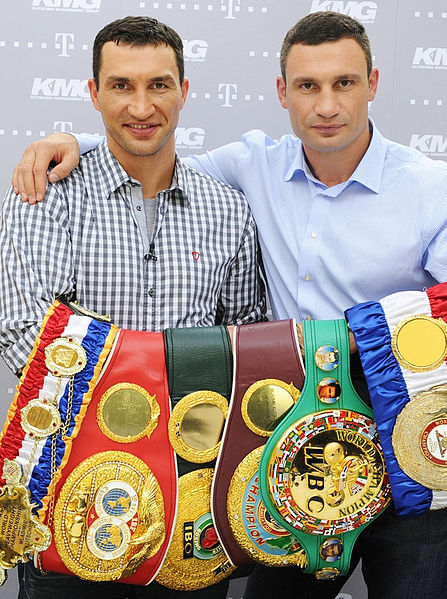 Ausgangssituation:  Immer mehr Promis outen sich: „Leben ohne Gott, ist wie Fußball ohne Ball. Es ist für mich eine riesige Ehre zu  Österreichs Fußballer des Jahres gewählt worden zu sein. … bedanken möchte ich mich bei allen, die mich gewählt haben, bei meiner Familie, meinen Freunden und bei Gott.“ Zitat des Fußballers David Alaba (Fußballspieler von FC Bayern München) Textquelle: http://www.erzbistum muenchen.de/media/media20311020.pdf Bildquelle: commons.wikimedia.org/wiki/Category: David_Alaba: David Alaba 2013. JPG „Wir haben beide festgestellt, dass wir Gott im Herzen tragen.“ Die ukrainischen Profiboxer Vitali und Wladimir Klitschko ließen sich erst als Erwachsene taufen. Sie sind davon überzeugt, dass Gott mit einem spricht, wenn man ihm zuhört. „Die zehn Gebote sind tief im täglichen Leben verwurzelt.“ Werte wie z.B. Respekt vor Älteren und der Respekt vor dem Leben und dem Eigentum anderer entnehmen sie der Bibel. Textquelle:  http://www.rp-online.de/bild.de 04.12.2013Bildquelle: commons.wikimedia.org/wiki/File:VladimirVitaliy.jpgFür diese Menschen spielt Gott eine wichtige Rolle in ihrem Leben – und wie ist das bei Ihnen?Ziel dieser Lernsituation ist es, dass Sie eine eigene Mappe erstellen, in der die Gottesvorstellungen prominenter Persönlichkeiten Ihrer Wahl deutlich werden und Sie die dort geäußerten Gottesvorstellungen mit Ihren eigenen Gottesvorstellungen vergleichen können. Kompetenzen (vgl. RRL)Die Schülerinnen und Schüler …A1: … beurteilen Orientierungsangebote für das eigene Leben. A2: … beschreiben das christliche Verständnis, ein von Gott geliebter Mensch zu sein. A3: … zeigen die Bereitschaft, Glauben und Lebenserfahrung aufeinander zu beziehen. Unterrichtsinhalte:Gottesvorstellungen, Biografien bekannter Persönlichkeiten (z.B. Mutter Teresa, Samuel Koch, David Alaba, Campino, Sido), kulturelle und soziale Einflüsse, sowie Lebensereignisse auf die Glaubensentwicklung. Beispielhafte Handlungsprodukte:Erstellung einer DokumentationsmappeDidaktische Bemerkungen:Eine Verknüpfung mit den Kompetenzen aus Lernfeld B ist denkbar :B1: Die Schülerinnen und Schüler nennen Vorstellungen von Gott und zeigen die Grenzen menschlicher Erkenntnisfähigkeit auf. B2: Sie beschreiben Glaubensinhalte und Ausdrucksformen der eigenen Religion. Methodische Anregungen:Anlegen einer Mappe Übergreifende Aspekte:Beispielhafter Leistungsnachweis mit Bewertungskriterien:Bewertung der MappeLinks und Literaturhinweise: http://www.erzbistum muenchen.de/media/media20311020.pdf   (Was Promis glauben)PhaseUnterrichtsverlauf Hinweise, Tipps, Materialien im AnhangInformieren,Planen und Entscheiden(Dauer: ca. 1 Stunde)Planung und Entscheidung über den Lernprozess mithilfe der Aus-gangssituationDie Ausgangssituation und das Handlungs-produkt wird vorgestellt. Mögliche Inhalte sammeln und Ent-scheidungen treffen, wie gearbeitet werden soll (mögliche Zusammenarbeit in Interessengruppen für bestimmte Promi-nente) Empfehlung: jede Gruppe sollte nicht mehr als zwei Persönlichkeiten bearbeiten!Die Mappenarbeit erfolgt in Einzelarbeit. Genaue Verabredungen über die Gestaltung und Inhalte und Umfang der Mappe treffen. Kriterien / Mindestanforderungen für die Bewertung der Mappe festlegen.NI2_Q_Was Promis glauben…und meine GottesvorstellungenM01_Ausgangssituation M02_LernlandkarteM03_Kurzinformation über einige ProminenteBilder von ProminentenM03.1_Empfehlungen und Literaturhinweise: Was Promis glaubenM04_Informationsblatt zur Erstellung einer MappeAusführenDauer: ca. 1 -2 Doppelstunden (variiert je nach Lerngruppe) Dauer: ca. eine DoppelstundeDauer ca. eine Doppelstunde„Was Promis glauben…“ und meine eigenen Gottesvorstellungen Die Schülerinnen und Schüler arbeiten die Gottesvorstellungen ihrer gewählten Persönlichkeit(en) heraus und präsentieren diese im Galeriegang. Die Vielschichtigkeit des Gottesbegriffes wird erkannt. Die Schülerinnen und Schüler ordnen sich anschließend einer persönlich favorisierten Gottesvorstellung zu. Die Schülerinnen und Schüler arbeiten an ihrer Mappe und beschreiben eigene Vorstellungen. M05_Arbeitsablaufplan Was Promis glauben und meine eigenen Vorstellungen Weitere benötigte Materialien/Medien:Vorbereitete Bilder von möglichen Prominenten für die Flipchartbögen im Galeriegang,Flipchartbögen für die Gruppenarbeiten, Pinnwände, Fotos zur Ergebnissicherung AusführenDauer: ca. 1 -2 Doppelstunden (variiert je nach Lerngruppe) Dauer: ca. eine DoppelstundeDauer ca. eine DoppelstundeWie sah der Gott meiner Kindheit aus? Ein persönlicher, bedeutsamer Gegenstand aus der Kindheit wird mitgebracht (z.B. Kuschelhase, Engel…). Er dient als Gesprächsinitiator (möglicher Impuls neben M06). Die Schülerinnen und Schüler formulieren ihr eigenes Gottesbild aus der Kindheit (Mappenarbeit). M06.1_Textimpuls: „Anna und Mister Gott“M06.2_Bildimpuls: KinderbildM06.3_Weitere Materialempfehlungen: Wie sah der Gott meiner Kindheit aus?M06.4_Arbeitsauftrag PlacematM06.5_Placemat – VorlageAusführenDauer: ca. 1 -2 Doppelstunden (variiert je nach Lerngruppe) Dauer: ca. eine DoppelstundeDauer ca. eine DoppelstundeWoran glaube ich heute und was hat mich „geprägt“?Die Schülerinnen und Schüler formulieren ihre Gottesvorstellungen heute und halten diese in der Mappe fest. Als Hilfestellung kann M07.2 herangezogen werden.Sie tauschen sich über diese Gottes-vorstellungen mit einem Partner aus.M07.1_Arbeitsauftrag -  Meine eigenen Gottes-vorstellungen früher und heute M07.2_Entwicklung von Gottesvorstellungen Kontrollieren und Bewerten Dauer: ca. eine DoppelstundeBeratung und Überarbeitung der Mappe Die Schülerinnen und Schüler suchen sich einen Partner und überprüfen die bisherige Arbeit auf Vollständigkeit und Verständ-lichkeit. Die Partner beraten sich gegen-seitig. Verbesserungsvorschläge werden eingearbeitet. Selbsteinschätzung der KompetenzenDie Schülerinnen und Schüler schätzen ihren Kompetenzerwerb auf der Grundlage der vorangegangenen Stunden ein. Die Mappen werden eingesammelt und bewertet. M08_Checkliste für die Tandemarbeit und Be-wertungsraster für die MappeM09_Selbstein-schätzungsbogenReflektierenBetrachtung der Ausgangssituation mit Leitfragen: (z.B. … und wie ist das bei Ihnen? Hat sich etwas in Ihrer Einstellung zu Gott geändert? Welche Fragen haben Sie noch?) Der gesamte Lernprozess wird mittels der Fünf- Finger-Methode reflektiert. M10_Fünf-Finger-Reflexionsmethode